NORAKSTS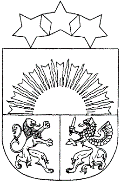 BALVU NOVADA PAŠVALDĪBABALVU NOVADA DOMEReģ.Nr.90009115622, Bērzpils iela 1A, Balvi, Balvu novads, LV-4501, tālrunis +371 64522453fakss+371 64522453, e-pasts: dome@balvi.lv UZŅĒMĒJDARBĪBAS VEICINĀŠANAS KOMISIJAS NOLIKUMSIzdots saskaņā ar Balvu novada Domes2021.gada 1.jūlija saistošo noteikumu Nr.1/2021“Balvu novada pašvaldības nolikums” 15.punktuVispārīgie jautājumiŠis nolikums reglamentē Balvu novada Uzņēmējdarbības veicināšanas komisijas (turpmāk-Komisija) darbību, nosaka tās pienākumus un tiesības. Komisijas darbības mērķis – veicināt pašvaldības, tās iedzīvotāju un uzņēmēju savstarpējo dialogu, uzņēmējdarbības un tūrisma attīstību novadā. Komisiju izveido un tās personālsastāvu apstiprina Balvu novada Dome (turpmāk - Dome) ar lēmumu.Komisijas lēmumiem ir ieteikuma raksturs.Komisijas uzdevumi un tiesībasKomisijas uzdevumi:iesniegt priekšlikumus un atzinumus uzņēmējdarbības un tūrisma stratēģijas izstrādē un ņemt dalību Balvu novada domes administrācijas (turpmāk-Administrācija) īstenota uzņēmējdarbības un tūrisma attīstības veicināšanas rīcības plāna izstrādē;izskatīt ar uzņēmējdarbību un tūrismu saistītos jautājumus atbilstoši Balvu novada attīstības stratēģijai;izskatīt jautājumus par valsts uzņēmējdarbības politikas īstenošanu Balvu novadā, vadoties no novada vajadzībām un reālajām iespējām; izvērtēt un analizēt uzņēmējdarbības un tūrisma procesu norisi un efektivitāti novadā, sniegt priekšlikumus to pilnveidei; sadarboties ar uzņēmējdarbību atbalstošām iestādēm, organizācijām, nevalstisko sektoru uzņēmējdarbības veicināšanā novada, valstiskā, starptautiskā līmenī;izskatīt jautājumus par atbalstu novada uzņēmējiem jaunu darba vietu radīšanai;izskatīt jautājumus par investīciju piesaisti novadam;izskatīt jautājumus par darba tirgus jautājumu risināšanu novadā;izstrādāt savus priekšlikumus un izskatīt citu personu, tajā skaitā Uzņēmējdarbības konsultatīvās padomes, priekšlikumus jautājumos, kas skar uzņēmējdarbības un tūrisma attīstības veicināšanu; nepieciešamības gadījumā Komisijā atbalstītos priekšlikumus iesniegt izskatīšanai Domē vai par tiem atsevišķi informēt Balvu novada pašvaldības izpilddirektoru;sniegt atzinumu un ieteikumus par Balvu novada pašvaldības grantu konkursiem, kuru mērķis ir veicināt uzņēmējdarbību novadā; izvērtēt starptautiskās sadarbības plānus un līgumus, kas skar uzņēmējdarbību vai tūrismu un sniegt atzinumu atbildīgajai komitejai. Komisijas tiesības:izvērtēt Balvu novada attīstības plānošanas dokumentus, kas skar uzņēmējdarbības un tūrisma veicināšanu, pirms to nodošanas izskatīšanai Domē;laicīgi un regulāri saņemt no Administrācijas informāciju un attīstības plānošanas dokumentus, kas skar šī nolikuma otrajā sadaļā minēto uzdevumu izpildi;pieprasīt un saņemt no Administrācijas struktūrvienībām darbam nepieciešamo informāciju; pieprasīt un saņemt ar Administrācijas starpniecību no valsts un pašvaldības iestādēm, kapitālsabiedrībām Komisijas uzdevumu izpildei nepieciešamo informāciju;piesaistīt darbiniekus no Administrācijas struktūrvienībām, pašvaldības iestādēm, kapitālsabiedrībām atsevišķu jautājumu risināšanai;uzaicināt piedalīties uz Komisijas sēdēm bez balsstiesībām ekspertus un amatpersonas konsultāciju sniegšanai un ieteikumu sagatavošanai uzņēmējdarbības un tūrisma veicināšanas jautājumos;konkrētu jautājumu risināšanai izveidot darba grupas;iepazīties ar pašvaldības delegāciju sniegto informāciju par starptautiskām un nacionālā līmeņa vizītēm, kuras skar uzņēmējdarbības, tūrisma un eksporta veicināšanas vai investīciju piesaistes jautājumus;regulāri saņemt informāciju no pašvaldības un tās iestāžu amatpersonām un speciālistiem par plānotajām starptautiskajām vai nacionālā līmeņa vizītēm, kas skar uzņēmējdarbības, tūrisma un eksporta veicināšanas, kā arī investīciju piesaistes jautājumus. Komisijas sastāvs un darba organizācijaKomisija sastāv no 9 locekļiem, kuru sastāvā ietilpst:Balvu novada uzņēmējdarbības konsultatīvās padomes vadītājs;Balvu novada pašvaldības iestādes “Ziemeļlatgales Biznesa un tūrisma centrs” vadītājs;2 (divi) Balvu novada domes deputāti;3 (trīs) domes iecelti Komisijas locekļi ar zināšanām un prasmēm uzņēmējdarbības jautājumos; Balvu novada izpilddirektora vietnieks attīstības plānošanas un nekustamā īpašuma jautājumos;biedrības “Ziemeļlatgales partnerība” pārstāvis.Uz Komisijas locekļiem netiek attiecināts valsts amatpersonas statuss. Komisija izveidojama šādā sastāvā: Komisijas priekšsēdētājs;Komisijas priekšsēdētāja vietnieks;Komisijas locekļi. Komisijas locekļi, tajā skaitā priekšsēdētājs un viņa vietnieks, var pārtraukt darbību Komisijā, iesniedzot iesniegumu pašvaldībā par savu pienākumu pildīšanas izbeigšanu. Komisija no tās locekļu sastāva ievēl Komisijas priekšsēdētāju. Komisijas sekretārs nav Komisijas loceklis un tā pienākumus veic ar Balvu novada pašvaldības izpilddirektora rīkojumu noteikts Balvu novada administrācijas darbinieks. Komisijas sēdes tiek sasauktas pēc nepieciešamības. Komisijas sēdi sasauc Komisijas priekšsēdētājs, nosakot sēdes norises formātu (klātienē vai attālināti), vietu un laiku. Komisijas priekšsēdētājs var izsludināt komisijas sēdes norisi videokonferences režīmā (attālināti). Šādas sēdes noteikšanas gadījumā nav nepieciešams Komisijas locekļa pieprasījums uzaicinājuma saites saņemšanai dalībai videokonferencē.Komisijas locekļus par gaidāmo sēdi, tās formātu (klātienē vai attālināti) un tās darba kārtību informē Komisijas sekretārs ne vēlāk kā trīs dienas pirms sēdes. Ja Komisijas sēde izsludināta videokonferences režīmā, sekretārs visiem komisijas locekļiem vienlaikus ar informāciju par gaidāmo sēdi, nosūta arī pieslēgšanās saiti. Komisija ir lemttiesīga, ja tajā piedalās vairāk nekā puse no balsstiesīgajiem Komisijas locekļiem.Komisija pieņem lēmumus ar klātesošo locekļu balsu vairākumu. Ja, balsojot par lēmumu, balsis sadalās vienādi, izšķiroša ir Komisijas priekšsēdētāja balss. Komisijas priekšsēdētājs, bet viņa prombūtnē Komisijas priekšsēdētāja vietnieks: sasauc un vada Komisijas sēdes;nosaka jautājumu loku, kas jāizskata kārtējā Komisijas sēdē;paraksta Komisijas sēdes protokolus;pārstāv Komisijas viedokli domes sēdēs, citās komitejās, komisijās un institūcijās.Komisijas sekretārs:kārto Komisijas sēžu organizatoriskos jautājumus; protokolē Komisijas sēdes;sagatavo lēmuma projektus par jautājumiem, kas tiek izskatīti Komisijā;kārto Komisijas lietvedību, veic dokumentu uzskaiti, nodrošina to saglabāšanu atbilstoši lietvedības noteikumiem.Par Komisijā izskatāmo jautājumu atbilstību normatīvajiem aktiem, to kvalitāti un saturu atbild tās Administrācijas struktūrvienības, iestādes, kapitālsabiedrības vai institūcijas vadītājs, kura kompetencē ir konkrētais jautājums. Vadītājs vai tā norīkota persona sniedz Komisijā ziņojumu par konkrēto jautājumu. Komisija lēmumus pieņem balsojot. Komisijas sēdēs tiek rakstīts protokols, kuru paraksta sēdes vadītājs un sekretārs. Komisijas organizatorisko un tehnisko nodrošinājumu veic Administrācija.Komisijas nolikumu un grozījumus tajā apstiprina Dome. Komisija izbeidz savu darbību ar attiecīgu Domes lēmumu. Komisijas locekļi par darbu Komisijas sēdēs saņem atlīdzību saskaņā ar Balvu novada pašvaldības amatpersonu un darbinieku atlīdzības nolikumu.Domes priekšsēdētājs                           (personiskais paraksts)                          Sergejs MaksimovsNORAKSTS PAREIZSBalvu novada administrācijasSēžu protokolu vadītājaJūlija KorlašaBalvos 2021.gada 1.septembrī(DOKUMENTS IR PARAKSTĪTS AR DROŠU ELEKTRONISKU PARAKSTU UN SATUR LAIKA ZĪMOGU)APSTIPRINĀTS
ar Balvu novada Domes2021.gada 26.augustalēmumu (sēdes prot. Nr.9., 70.§)